Updated CLASS TIMINGS AND INFO 2019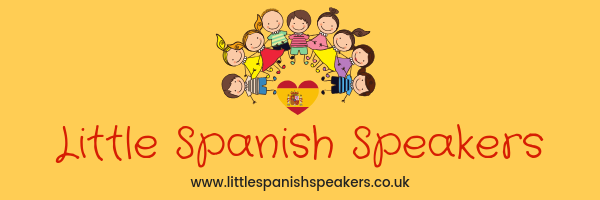 Little Spanish Starters with parents – pay as you go – £6 per student(PRIOR RESERVATION REQUIRED for this class PLEASE FOR HEALTH AND SAFETY REASONS) – limited to 10 children with a parent TIMES:  Saturdays 12pm – 12.45Class for little ones from  1 – 3 with parents Active language learning class, children encouraged to move physically, total immersion in the language, use of musical instruments and sensory learning.  NOTE:  This is NOT a suitable class for children who are uncomfortable in noisy environmentsLittle Independent Spanish Learners 1 –  half termly prepayment £8 per studentLimited to 8 childrenTIMES:  Saturdays 1pm – 1.55pmAimed at new starters at school – approximately Reception age who can hold a pen and are able to undertake small tasks with lots of supervision.  Active learning environment with music and sensory activities.  Each class will have some element of practice of pencil holding skills – letter formation, numbers, phonetics, independent activity.NOTE:  This is NOT a suitable class for children who are uncomfortable in noisy environmentsLittle Independent Spanish Learners 2–  half termly prepayment £8 per studentLimited to 8 childrenTIMES:  Saturdays 2pm – 2.55pmAimed at KS1 school children – approximately years 1 / 2 who can hold a pen, read simple words and are able to undertake small tasks with some supervision.  Active learning environment with music and sensory activities.  Each class will have a writing element– word spelling, numeracy, phonetics, independent activity.NOTE:  This is NOT a suitable class for children who are uncomfortable in noisy environmentsLittle Spanish Speakers 3 –  half termly prepayment £9 per studentLimited to 8 ChildrenTIMES:  Saturdays 3pm – 3.55pmAimed at KS1 school children – approximately years 1 / 2 who can hold a pen, read simple words and are able to undertake small tasks with some supervision.  Active learning environment with music and sensory activities.  Each class will have a writing element– word spelling, numeracy, phonetics, independent activity.NOTE:  This is NOT a suitable class for children who are uncomfortable in noisy environmentsLast years of Primary Spanish –  half termly prepayment £9 per studentLimited to 6 studentsTIMES:  Saturdays 4pm – 4.55pmFor students who are in year 5/6 Primary School, or who have done Spanish before and want to get a head startInvolves grammar work, aural work, auditory activities, sentence building, comprehensionRising IGCSE class –  half termly prepayment £9 per studentLimited to 6 studentsTIMES:  Saturdays 5pm – 6pmStudents who are either embarking on GCSE or are of high ability and are at Secondary school who want to be ahead in Spanish learning. A level 1 –  half termly prepayment £15 per studentLimited to 3 StudentsTIMES:  Saturdays 6pm – 7pmA level (New starters to A level )A level 2 –  half termly prepayment £15 per studentLimited to 3 StudentsTIMES:  Sundays 10-11 am A2 level (A level prep for Exams- Year 13)PLEASE NOTE:* We will endeavour to be as punctual as possible for your class start times and finishes, but we do ask you to understand that we are looking after children and we can not leave them alone to open doors quickly for late comers. If you are early and we are teaching we can not always leave the children to let you in early for class.  We will do our best but the safety of the children in the building is our priority.  *We have coffee and tea facilities in the centre for any parents who wish to stay.*Parents are welcome to stay at any time, either in the class or in the waiting area*The door will be opened for you once you ring the bell, please pull the door when you hear the beep. *Please pay upon receipt of invoice. Students who are not paid for within a week of the invoice will be refused to continue.   *Sibling discount will be £1 per session on each sibling*Apologies but our classes are not suitable for children who are not happy in noisy environments Thank you for your cooperation and understanding. 